AG-Angebot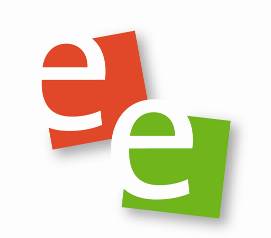 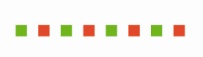 Rücklauf an Frau Lang (nur AGs der Kooperationspartner)über KlassenlehrerIn bzw. deren StellvertreterInoder per mail: c.lang@schule.bietigheim-bissingen.de(@ Klassenleitung: Zettel bitte ins Fach im Sekretariat oder Raum 829)Anmeldung zu einer AGBitte entsprechend ankreuzen bzw. ggf. ergänzen:Aufgrund der aktuellen Situation versuchen wir eine Mischung von Kindern unterschiedlicher Klassenstufen zu vermeiden. Daher bieten wir die folgenden AGs nur für die Klassen 5 und 6 an, da es uns so möglich ist, eine Teilnahme zumindest für ein Halbjahr zu ermöglichen.Um Sie über die Einteilung zu informieren, geben Sie uns bitte eine mail-Adresse an.Name des Kindes: _______________________________________ Klasse _______Unser Kind möchte gerne mittwochs an folgender AG teilnehmen:AG: ___________________________________________________________________________Für die Eishockey-AG:Leihausrüstung, und zwar _________________________________________________________wird benötigt 					wird nicht benötigt Mail-Adresse (Erziehungsberechtigte*r):______________________________________________________________________________________________			__________________________________________Datum					Unterschrift der Erziehungsberechtigten